Subject Area:  History 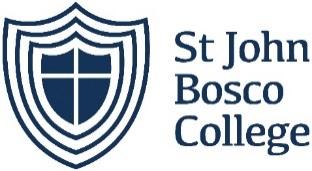 Year 10Topic and content knowledge/ skills covered: Key VocabularyWhat to research at home/ recommended websites and reading listAutumn Term 1Content and knowledge: Medicine in Britain 1250-presentMedievalHippocrates and the Theory of the Four HumoursGalen and the theory of oppositesThe Black Death 1348Medieval Healers and treatmentsKey features of medieval life and keeping towns cleanReasons for the lack of medica; progressRenaissanceThe Great Plague 1665William Harvey and the circulation of bloodAndreas Vesalius and anatomyThomas SydenhamThe Royal SocietyChanges in the training of physiciansRenaissance treatmentsChange and continuity on the Renaissance periodIndustrialJenner and the discovery of vaccination John Snow and CholeraPasteur, Koch germs and microbesPublic Health: Edwin Chadwick, 1848 and 1975 Public Health ActsSurgery: Carbolic acid and chloroformFlorence Nightingale and hospital careReasons for progress in the Industrial periodSkills: causation, significance change and continuity, similarity and difference. MedievalCausesTreatmentsPreventionTheory of Four HumoursTheory of OppositesSupernatural IdeasRationale IdeasPhysicianBlack Death 1348MiasmaSpontaneous GenerationBarber surgeonApothecariesMidwivesBleedingPurgingHerbal remediesRenaissanceRenaissanceGreat Plague 1665Order for the Prevention of the Plague, 1665William HarveyAnatomyVesaliusFabric of the Human BodyThe Scientific MethodThe Royal SocietyThomas SydenhamClinical ObservationScarlet FeverPrinting PressIndustrialVaccinationEdward JennerInoculationSmallpoxCowpoxImmunityIndustrial RevolutionCholeraJohn SnowBroad Street, SohoCesspitGerm Theory, 1861Louis PasteurMicrobesRobert KochLasseiz-FaireEdwin ChadwickReport on the Sanitary Conditions of the Working Population, 1842Public Health Act 1848Public Health Act 1875AnaestheticAntisepticChloroformCarbolic AcidJames SimpsonJoseph ListerSurgery’s ‘black period’Florence NightingaleProfessionaliseNotes on NursingBBC Bitesize https://www.bbc.co.uk/bitesize/examspecs/zw4bv4jGCSE POD https://members.gcsepod.com/shared/podcasts#6003/6018/8136-Pearson Revise: Medicine in Britain (Amazon)-History Department revision guide ask any History teacher for a copy)-‘Renaissance extra reading’(ask any History teacher for a copy)For Higher Ability -My Revision Notes: Medicine in Britain (Amazon)-Target Grade 9 Edexcel GCSE 9-1 History: Medicine in Britain (Amazon)-Blood and Guts, by Roy Porter-A History of Medicine: A Very Short Introduction Autumn Term 2Modern -Penicillin -DNA-Creation of the NHS-Modern treatments-Modern methods of prevention-Health and lifestyle factors-Lung cancerBritish Sector on the Western Front 1914-18: injuries, treatments and the trenches-WW1 Battlefields-Types of sources-The Trench system-Types of illnesses and wounds-Helping the wounded-the RAMC and FANY-WW1 and surgerySkills-Describing key features-Provenance and source usefulness-how to follow up sourcesModernAntibioticPenicillinAlexander FlemingFlorey and ChainMass producedX-Ray CrystallographyDouble HelixFranklin and WilkinsWatson and CrickGenetic diseasesCustomised DrugsGene TherapyThe Beveridge ReportNye BevanFrom Cradle to GraveWelfare StateMagic BulletsSalvarsan 606 and ProntosilKeyhole SurgeryRadio and ChemotherapyDiagnosisTransplantImmunotherapyBritish Sector on Western FrontWestern FrontTerrainContentNatureOriginPurposeProvenanceShrapnelDysenteryTriageCCSRAPRAMCFANYTrench SystemFront LineCommunication TrenchCommand TrenchReserve LineLatrineThomas SplintKarl LandsteinerSodium citrateBBC Bitesize https://www.bbc.co.uk/bitesize/examspecs/zw4bv4jGCSE POD https://members.gcsepod.com/shared/podcasts#6003/6018/8136-Pearson Revise: Medicine in Britain (Amazon)-History Department revision guide ask any History teacher for a copy)-‘Renaissance extra reading’(ask any History teacher for a copy)For Higher Ability -My Revision Notes: Medicine in Britain (Amazon)-Target Grade 9 Edexcel GCSE 9-1 History: Medicine in Britain (Amazon)-Blood and Guts, by Roy Porter-A History of Medicine: A Very Short Introduction Spring Term 1Content and Knowledge: Superpower Relations and the Cold War 1941-911)Origins of the Cold War-Ideological differences-Tehran, Yalta and Potsdam conferences-Iron Curtain speech, Long and Novikov Telegrams-Soviet expansion in eastern Europe-Truman Doctrine, Marshall Aid, Containment-The Berlin Crisis 1948-Cominform and Comecon -The Arms Race and Space Race-NATO and the Warsaw Pact-The Hungarian UprisingSkills: Explaining significance and causation, writing analytical narratives in chronological orderCauses of the Cold WarIdeologyCapitalismCommunismDemocracyDictatorshipThe Grand AllianceTehran, Yalta, PotsdamSpheres of influenceIron Curtain SpeechLong TelegramNovikov TelegramSatellite statesBuffer ZoneFixed electionsTruman DoctrineMarshall Plan/AidContainmentTrizoniaBerlin BlockadeBerlin AirliftNATOWarsaw PactCollective SecurityCominformComeconArms raceAtomic BombHydrogen BombM.A.DNuclear DeterrenceSpace RaceSputnikKhrushchevDe-StalinisationRakosiImre NagyInvasionBBC Bitesizehttps://www.bbc.co.uk/bitesize/topics/zwbysg8GCSE Podhttps://members.gcsepod.com/shared/podcasts#6003/6018/8139-Pearson Revise: Superpower Relations and the Cold War (Amazon)For Higher Ability -My Revision Notes: Superpower Relations and the Cold War (Amazon)-Target Grade 9 Edexcel GCSE 9-1 History: Superpower Relations and the Cold War (Amazon)-The Cold War: A Very Short IntroductionSpring Term 22) Cold War Crisis- Berlin Crisis and the Berlin Wall 1961-Cuban Missile Crisis 1962-Czechoslovakian Crisis 19683) The end of the Cold War-Détente: SALT, Nixon’s visit, the Helsinki Agreements-Soviet Invasion of Afghanistan-Regan, Star Wars and Second Cold War-Gorbachev’s ‘New Thinking’-70-80’s summits and the INF Treaty-Eastern European independence-Fall of the Berlin Wall-Collapse of the USSRSkills: Explaining significance and causation, writing analytical narratives in chronological orderCold War CrisisRefugee CrisisBrain DrainBerlin UltimatumJFKCuban RevolutionCastroBay of Pigs Invasion13 DaysBlockadeNuclear Test Ban TreatyThe HotlineCzechoslovakiaDubcekSocialism with a Human FacePrague SpringBrezhnev DoctrineEnd of the Cold WarDetenteHelsinki AgreementsSALT 1Kabul Revolution KamalMujahadeenCarter DoctrineOlympic BoycottRonald ReganSecond Cold WarSDIGorbachevNew ThinkingPerestroikaGlasnostSinatra DoctrineGenevaReykjavikINF Treaty1989Re-Unification1991Yeltsin]Summer Term 1Content and Knowledge: Early Elizabethan England 1558-88Queen Government and Religion-Early problems-Structure of society and government -Religious divisions: Catholics, Protestants, Puritans-The Religious Settlement -Mary Queen of Scots-The Foreign Threat2) Challenges to Elizabeth-The Revolt of the Northern Earls-The Ridolfi, Throckmorton and Babington plots-The execution of Mary Queen of Scots-the role of Francis Walsingham -causes of the Anglo-Spanish rivalry-the Netherlands and the Dutch Revolt-The Spanish Armada: causes, events and reasons for the Spanish defeatQueen Government and ReligionSectPuritansLegitimacy HeirHeresy VestmentsConsubstantiationTransubstantiation Privy CouncilJP’sWilliam CecilAct of SupremacyAct of UniformityRoyal InjunctionRecusantsCrucifix ControversyVestments ControversyPhillip IIHoly Roman EmpirePapacyAnointedDutch1568Challenges at home and abroadRevoltEarls of Westmorland and NorthumberlandPriest HolesAssassination1587Act for the Preservation of the Queens SafetyFrancis WalsinghamCipherAngloCommercialNew WordTerritorialCommercialTreaty of NonsuchRobert DudleySinging of the Kings BeardDuke of AlbaPacification of GhentMercenariesTreaty of JoinvilleCatholic LeagueGalleonsMedina-SidoniaBattle of GravelinesBBC Bitesizehttps://www.bbc.co.uk/bitesize/topics/z29rbk7GCSE Podhttps://members.gcsepod.com/shared/podcasts#6003/6018/8596-Pearson Revise: Early Elizabethan England (Amazon) For Higher Ability -My Revision Notes: Early Elizabethan England (Amazon)-Target Grade 9 Edexcel GCSE 9-1 History: Early Elizabethan England (Amazon) Summer Term 23) Elizabethan Society -Education for boys and girls-Leisure and theatre-Causes of poverty-Poor laws-reasons for exploration -The importance of Francis Drake-Walter Raleigh and the attempts to colonise VirginiaSociety and the age of exploration Social MobilityLiteracy RatesLabourersMerchantsJesus CollegeBaiting Globe TheatrevagabondRuralUrbanEnclosuresInflationDeserving PoorWalter RaleighCircumnavigateAstrolabeTriangular TradeVirginiaColoniseRoanokeThe TigerVoyageNative